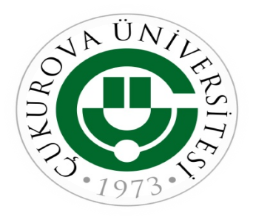 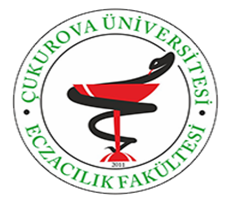 SINAV NOTU’NA İTİRAZ DİLEKÇESİ   ÇUKUROVA ÜNİVERSİTESİ ECZACILIK FAKÜLTESİ DEKANLIĞINAFakülteniz ............................. numaralı öğrencisiyim. 20…./20…. eğitim-öğretim yılı ……… yarıyılında aşağıda belirtilen dersime ait ara sınav / yarıyıl sınavı/ bütünleme sınavı değerlendirme notunda hata olduğunu düşünmekteyim. Sınav kâğıdımın yeniden incelenmesi için gereğini izinlerinize saygılarımla arz ederim.                                                                        …../...../20…..	                 							……………………………….  									         (Ad-Soyad- İmza)Adres   :	Telefon:			E-posta: 	Dersin Kodu                                               Dersin Adı